Fax Cover SheetTo:  [REDACTED]Date:  4/29/2014Business Name: [REDACTED]Total No. of Pages: 2Rate Review: (Merchant Account) “Important”By removing the broker from your current account any type of monthly commissions being generated and 3rd party hidden fees you were getting charged would get removed and that money would go back to your business instead.  In order to receive the correct pricing (on page 2) and remove the broker’s monthly commissions from your account you must fill out the “Rate Reduction Form” and fax it back to the number on the bottom of the page by April 8,  2014.  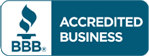 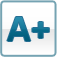 Brett WinegardnerGlobal ProcessingCustomer Service Rate Review Department(805) 277-0238 direct(888) 491-8505 fax